Раздаточный материалЭтапДействияСредстваВремя (мин.)0Написать тему урока в рабочую тетрадьтетрадь11Выполнить задания по цепочке1.           = 2.            =          3. Iк.з. =  4. Раздаточный материал 1.152Проверить друг друга по эталону, заполнить дневникЭталон 1, дневник23Повторить основные формулы по теме «Закон Ома для полной цепи». Прочитайте  текст:1. Сила тока – физическая величина, характеризующая скорость прохождения заряда через проводник и равная отношению прошедшего заряда ко времени его прохождения.  I =  Единица – 1 ампер (1 А). Измерительный прибор – амперметр 2. Закон Ома для участка цепи: сила тока на участке цепи прямо пропорциональна приложенному к нему напряжению и обратно пропорциональна сопротивлению этого участка. I(А) - сила тока; U(В) – напряжение;  R(Ом) - сопротивление  I = Электрическое напряжение – физическая величина, характеризующая электрическое поле в проводнике, создающее в нём ток, и равная отношению мощности тока к его силе. Единица – 1 вольт (1 В). Измерительный прибор – вольтметр. U = I RДля каждого проводника отношение напряжения на его концах к силе тока в нём есть величина постоянная, не зависящая от силы тока и напряжения, называемая электрическим сопротивлением проводника. Единица – 1 Ом. 1 Ом = 1 В : 1 А. Сопротивление проводника зависит от его геометрических размеров и рода металла:R= 	ℓ(м) – длина проволоки;U(В) – напряжение на проводнике;I(А)  – сила тока в проволоке; R(Ом) – сопротивление проволоки;S(м²)  – поперечное сечение проволоки;(Ом·м)   – удельное сопротивление материала проволоки.3.В цепи любые проводники: источники тока или потребители электроэнергии – могут соединяться последовательно или параллельно.Для последовательного соединения проводников справедливы законы:Сила тока во всех проводниках одинакова.  Напряжение на всём соединении равно сумме напряжений на отдельных проводниках.  Сопротивление всего соединения равно сумме сопротивлений отдельных проводников.        I = I₁ = I₂,   U= U₁+U₂,   R = R₁+R₂Для параллельного соединения проводников справедливы законы:Напряжение на всех проводниках одинаково;  Сила тока в месте соединения проводников равна сумме токов в отдельных проводниках; Величина, обратная сопротивлению всего соединения, равна сумме величин, обратных сопротивлениям отдельных проводников. I = I₁+I₂,     U = U₁+U₂,      5.Мощность тока – физическая величина, равная произведению силы тока в проводнике на напряжение на его концах. Единицы 1 В, 1 А и 1 Вт выбраны таким образом, что 1 В · 1 А = 1 Вт. P=UIРабота тока – физическая величина, характеризующая количество электроэнергии, превратившейся в другие виды энергии. Единица – 1 джоуль. Работа тока прямо пропорциональна напряжению на проводнике, силе тока в нём и времени прохождения тока. A = I U t.Закон Джоуля–Ленца: количество теплоты, выделяемое проводником с током, равно произведению квадрата силы тока, сопротивления проводника и времени прохождения тока. Q = I ²R t.Электрический счётчик – прибор, служащий для измерения работы тока (израсходованной электроэнергии). Единица работы – 1 Дж. На практике применяется также единица 1 кВт·ч = 3,6 МДж. 6. Полная (простейшая)  замкнутая цепь представляет собой электрическую цепь, в состав которой входят внешние сопротивления и источник тока (рис. 18). Как один из участков цепи, источник тока обладает сопротивлением, которое называют внутренним, г(Ом)                               R                               rДля того чтобы ток проходил по замкнутой цепи, необходимо, чтобы в источнике тока зарядам сообщалась дополнительная энергия, она берется за счет работы по перемещению зарядов, которую производят силы неэлектрического происхождения (сторонние силы) против сил электрического поля. Источник тока характеризуется энергетической характеристикой, которая называется электродвижущая сила источника  - ЭДС.ЭДС — характеристика источника энергии неэлектрической природы в электрической цепи, необходимого для поддержания в ней эл. тока            𝜀 =  𝜀 (В)-ЭДС,    Aст (Дж)-работа сторонних сил,    q(Кл)-эл. зарядЗакон Ома для полной цепи:Сила тока в полной цепи прямо пропорциональна ЭДС источника тока и обратно пропорциональна полному сопротивлению цепи.I  =              𝜀 (В)-ЭДС,     r (Ом)-внутреннее сопротивление   источника тока R (Ом)-внешнее сопротивление цепи R+r (Ом)-полное сопротивление цепи  Запишите в тетрадь ответы на вопросы:1.  Закон Ома для участка цепи	(формула)2. ЭДС (формула)3. Схема полной цепи (рисунок) 4. Закон Ома для полной цепи (формула)Сравнить с эталономРаздаточный материал 1.2 Эталон 284Привести в соответствие вопросы и ответы.В левой части перечислены основные понятия, название законов, а в правой части - правильные ответы в виде формул, расположенные хаотично.Запишите правильный код ответа, например: 1-3... .Проверка по эталону.Раздаточный материал 1.3Эталон 354Записать недостающие значения(записать формулы и сделать вычисления к каждой схеме)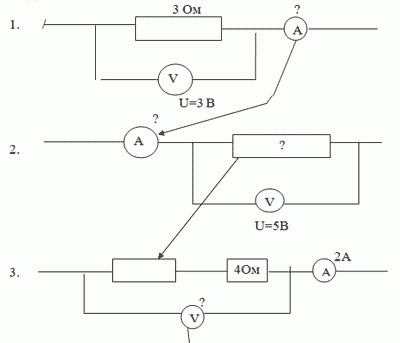 Сравнить с эталономРешить задачи по вариантамI вариантКакова сила тока в цепи, если на участке с электрическим сопротивлением 4 Ом напряжение равно 2 В? ЭДС батарейки карманного фонарики равна 3 В, внутреннее сопротивление 1,5 Ом. Батарейка замкнута на сопротивление 10,5 Ом. Каково напряжение на зажимах батарейки?Источник тока замкнут никелиновой проволокой длиной  и сечением 0,21 мм2, сила тока в цепи 1 А. Определите напряжение на зажимах источниках тока? (удельное сопротивление никелина 0,42 Ом·мм²/м)Цепь состоит из источника тока с ЭДС 4 В и проводников сопротивлением 4,5 и 2 Ом, соединённых последовательно. Определить напряжение на зажимах источника, внутреннее сопротивление источника 1,5 Ом.При подключении лампочки к батареи элементов с ЭДС 4,5 В вольтметр показал напряжение на лампочке 4 В, а амперметр- силу тока 0,25 А. Каково внутренние сопротивление батареи?II вариантКаково напряжение на участке цепи постоянного тока с электрическим сопротивлением 2 Ом и при силе тока 4 А? К источнику с ЭДС 12 В и внутренним сопротивлением 1 Ом подключён реостат, сопротивление которого 5 Ом. Найти силу тока в цепи.Найти силу тока в цепи с  алюминиевой проволокой длиной 2,5 м и сечением 0,25 мм2, если ЭДС  источника 2 В и его внутреннее сопротивление 0,73 Ом. Удельное сопротивление алюминия  0,027 Ом·мм²/м.К источнику тока, внутреннее сопротивление которого 1 Ом, подключены параллельно две лампы, каждая сопротивлением 4 Ом.  ЭДС источника 9 В.Определить напряжение на зажимах источника.ЭДС 4 В, напряжение на лампочке 3,8 В, а сила тока 0,2 А. Каково внутренние сопротивление батареи?Сравнить с эталономТетрадьРаздаточный материал 1.4Эталон 4ТетрадьРаздаточный материал 1.5Эталон 574Записать недостающие значения(записать формулы и сделать вычисления к каждой схеме)Сравнить с эталономРешить задачи по вариантамI вариантКакова сила тока в цепи, если на участке с электрическим сопротивлением 4 Ом напряжение равно 2 В? ЭДС батарейки карманного фонарики равна 3 В, внутреннее сопротивление 1,5 Ом. Батарейка замкнута на сопротивление 10,5 Ом. Каково напряжение на зажимах батарейки?Источник тока замкнут никелиновой проволокой длиной  и сечением 0,21 мм2, сила тока в цепи 1 А. Определите напряжение на зажимах источниках тока? (удельное сопротивление никелина 0,42 Ом·мм²/м)Цепь состоит из источника тока с ЭДС 4 В и проводников сопротивлением 4,5 и 2 Ом, соединённых последовательно. Определить напряжение на зажимах источника, внутреннее сопротивление источника 1,5 Ом.При подключении лампочки к батареи элементов с ЭДС 4,5 В вольтметр показал напряжение на лампочке 4 В, а амперметр- силу тока 0,25 А. Каково внутренние сопротивление батареи?II вариантКаково напряжение на участке цепи постоянного тока с электрическим сопротивлением 2 Ом и при силе тока 4 А? К источнику с ЭДС 12 В и внутренним сопротивлением 1 Ом подключён реостат, сопротивление которого 5 Ом. Найти силу тока в цепи.Найти силу тока в цепи с  алюминиевой проволокой длиной 2,5 м и сечением 0,25 мм2, если ЭДС  источника 2 В и его внутреннее сопротивление 0,73 Ом. Удельное сопротивление алюминия  0,027 Ом·мм²/м.К источнику тока, внутреннее сопротивление которого 1 Ом, подключены параллельно две лампы, каждая сопротивлением 4 Ом.  ЭДС источника 9 В.Определить напряжение на зажимах источника.ЭДС 4 В, напряжение на лампочке 3,8 В, а сила тока 0,2 А. Каково внутренние сопротивление батареи?Сравнить с эталономТетрадьРаздаточный материал 1.4Эталон 4ТетрадьРаздаточный материал 1.5Эталон 5155Заполнить дневникдневник2